TENNESSEE WOMEN IN GREEN (TWIG) 2020 SCHOLARSHIP APPLICATION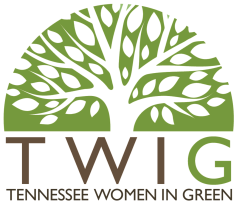 TWIG is excited to offer scholarships for the 2020 calendar year. TWIG’s mission is to empower, inspire, and connect women in environmental sustainability.  The empowerment of women is seen as an investment in women who share our vision of advancing environmental sustainability.The goals of this scholarship are:To support women seeking to expand their skills, knowledge and experience through continuing education opportunities.To increase access to continued education for women with the means to otherwise attend. Attract and welcome new faces to TWIG, especially those representing underserved populations, professions, communities, and strategic partners working in these communities.Expand participation in the TWIG network by providing a platform that facilitates connections between a diversity of people to share their knowledge, perspectives and passion.Invest in individuals who are positioned to advance the mission of TWIG.Qualifying undertakings include course study in environmental science and environmental sustainability; attendance at sustainability conferences, summits, seminars, and retreats; and other activities deemed worthy by the Board of Directors.Scholarship recipient eligibility criteria:Must not be a member of the Board of Directors of TWIGShould demonstrate a valid and reasonable need for the scholarshipShould demonstrate a personal or professional background or goal that merits receipt of the scholarshipShould demonstrate a strong commitment to advancing environmental sustainability through engagement over the long term.Must be a Tennessee resident or enrolled in a Tennessee educational programAll questions and fields in the application should be completed.  If you skip a required item, the form will not be submitted.  You will receive confirmation of receipt of your application via email. Please submit at least 30 days prior to the proposed payment date. All scholarship decisions are final and will be announced as determined. Please submit application to tnwomeningreen@gmail.com.Applicant InformationCurrent InformationEvent InformationShould this scholarship be awarded to you, you will be expected to attend the entire program.ReferencesPlease provide 1 letter of recommendation, either academic or professional.Short Answer QuestionsUse the following short answer questions to tell us more about why you deserve a scholarship to the event you have requested.Action OptionsCheck all actions that you will take to share your knowledge and engage with the movement as a result of the scholarship. One of the first four is required.Disclaimer and SignatureI certify that my answers are true and complete to the best of my knowledge. Full Name:Date:LastFirstM.I.Address:Street AddressApartment/Unit #CityStateZIP CodePhone:EmailDate of Birth:        /      /Are you a resident of Tennessee or enrolled in a Tennessee education program?Are you a resident of Tennessee or enrolled in a Tennessee education program?Are you a resident of Tennessee or enrolled in a Tennessee education program?YES☐NO☐Are you a high school student, undergraduate student, graduate student, other, or N/A?If you are a student, please list where you are currently attending or where you are applying to.What is your current occupation? Please give a brief description of the work you do.How are you currently affiliated with TWIG?How did you hear of this scholarship opportunity?Name of Event:Organization Hosting the Event:Date of the Event:Have you attended the requested event before?Have you attended the requested event before?YES☐NO☐Would you be able to attend this event if you did not receive this scholarship for funding?Would you be able to attend this event if you did not receive this scholarship for funding?YES☐NO☐Amount of Scholarship Requested (please provide detailed breakdown of budget):What inspires you about TWIG and our mission?Why do you want to attend the event you listed?How do you plan to advance environmental sustainability within your community, career, and life?How will this event help in these efforts?These scholarships aim to remove barriers to participation and are granted on the basis of demonstrated passion for sustainability. Describe your reason for this scholarship funding.Is there any other information you would like us to know when considering your application?Create a blog or video blog for tennesseewomeningreen.com ☐Write an article for your personal blog and link to tennesseewomeningreen.com☐Share you experience in real time via TWIG social media channels☐Present your experience to TWIG members during a monthly meeting☐Volunteer in an organization dedicated to environmental sustainability☐Apply what you learned to yourself, your community, you work☐Develop relationships with community partners and volunteer to advance sustainability in under-served or under-represented markets☐Organize activities to support community organizations’ implementation of green practices☐Lead advocacy efforts with state or local government officials☐Obtain a professional credential (please list)☐Other (please explain)☐Signature:Date: